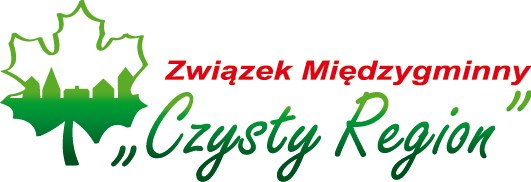    Związek Międzygminny „Czysty Region”ul. Portowa 47	47-205 Kędzierzyn-Koźle tel. 77 446 11 90   fax 77 446 11 49NIP: 7492045956         REGON: 160223990email: sekretariat@czystyregion.plKędzierzyn-Koźle, 21 października 2015 r. 	Niniejszym zawiadamiam, iż w procesie naboru na wolne stanowisko referenta ds. edukacji ekologicznej, kontaktu z mediami oraz pozyskiwania zewnętrznych źródeł finansowania wpłynęły 2 oferty.	Rozmowa kwalifikacyjna z 2 kandydatami spełniającymi niezbędne wymagania określone w  ogłoszeniu o naborze na ww. stanowisko zostanie przeprowadzona w dniu 26 października 2015 roku o  godz. 14:00 w  budynku Związku Międzygminnego „Czysty Region” 
w Kędzierzynie-Koźlu przy ul. Portowej 47 (I piętro - sekretariat).Przewodniczący Zarządu Związku Międzygminnego „Czysty Region”						Krzysztof Ważny (-)